			Accord du participe passéNous avons préparé des desserts.
Quand j’écris préparé_, je n’ai pas écrit ce qui est préparé (les desserts) => je n’accorde pas.Les affaires sont préparées par Simon.
Quand j’écris préparé_, j’ai déjà écrit ce qui est préparé (les affaires) => j’accorde.J’aime beaucoup la tarte que Léo a préparée.
Quand j’écris préparé_, j’ai déjà écrit ce qui est préparé (la tarte) => j’accorde.Les danseuses se sont préparées.
Quand j’écris préparé_, j’ai déjà écrit ce qui est préparé (les danseuses) => j’accorde.Mes cousines se sont préparé deux énormes sandwiches.
Quand j’écris préparé_, je n’ai pas écrit ce qui est préparé (les sandwiches) => je n’accorde pas.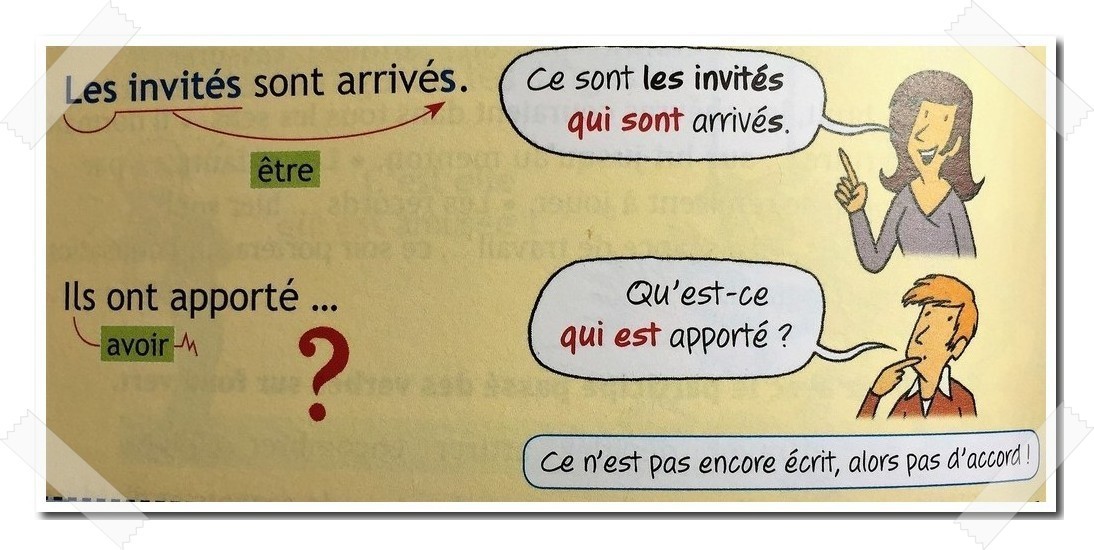 